Guida per l’utilizzo di ESSE3PA Esse3PA è l’applicativo che consente alle Pubbliche Amministrazioni che ne fanno richiesta di verificare l’autenticità delle autodichiarazioni degli studenti. Possono accedere al servizio i dipendenti delle Pubbliche Amministrazioni che hanno sottoscritto la Convenzione aperta ACCESSO AL SISTEMA Collegarsi alla Segreteria online Esse3; cliccare su “LOGIN” e inserire nome utente e password; 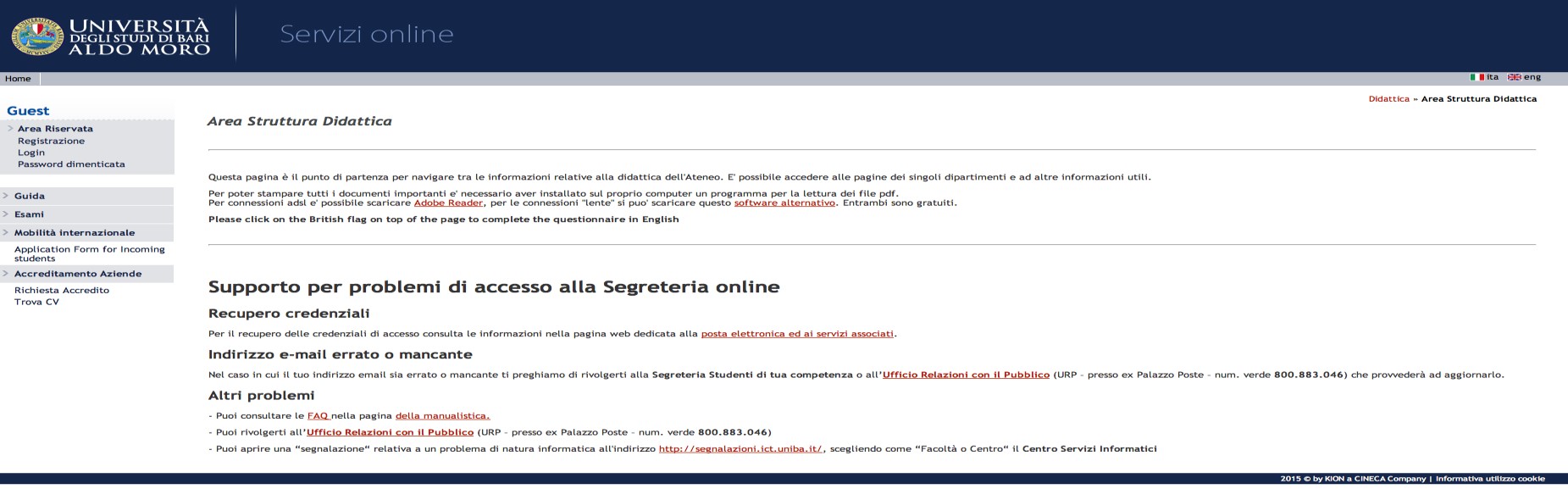 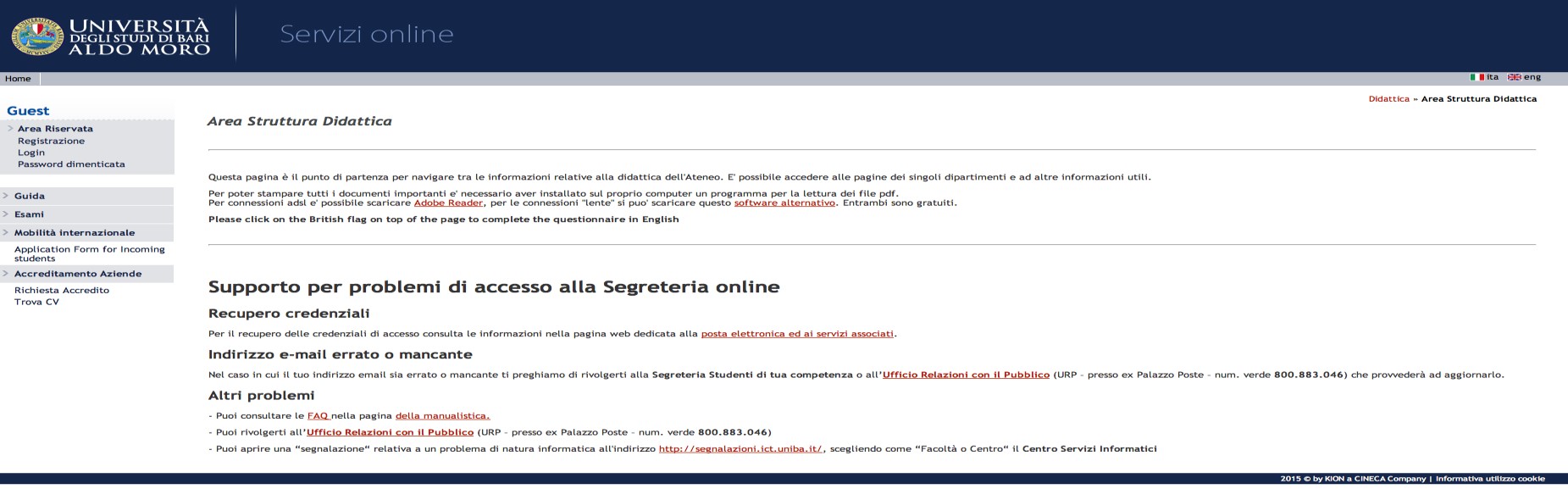 N.B.: Al primo accesso il sistema chiederà di inserire una nuova password. 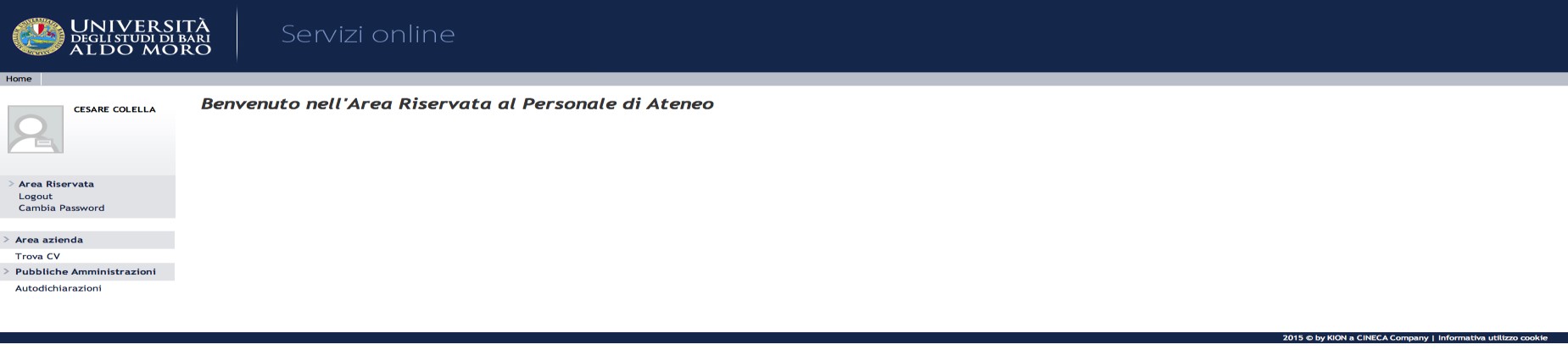 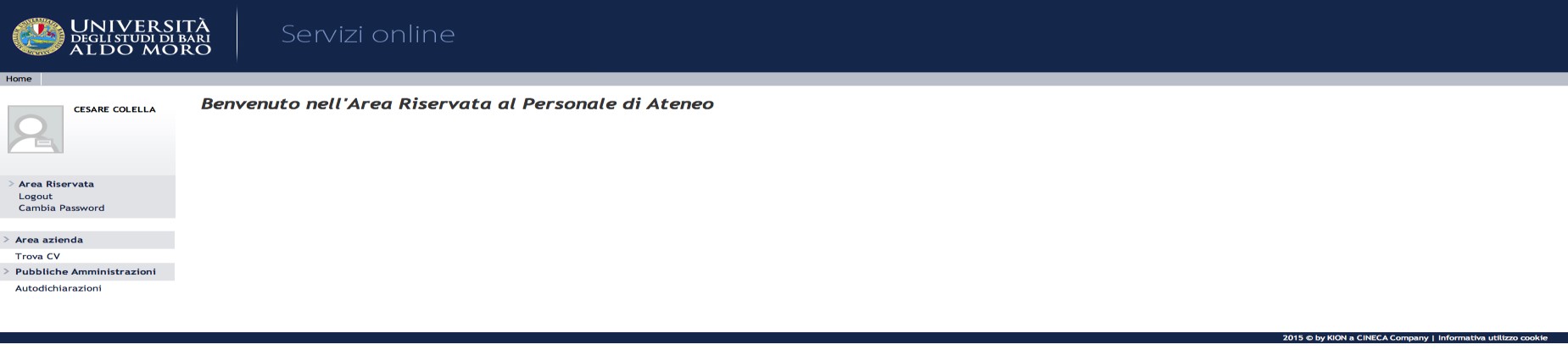 Il sistema permette di effettuare tre tipi di ricerca: attraverso il “Codice PA” riportato sulla stampa dell’attestazione  fornita dallo studente. Dopo aver inserito il codice PA, cliccando su “SCARICA PDF” si otterrà copia 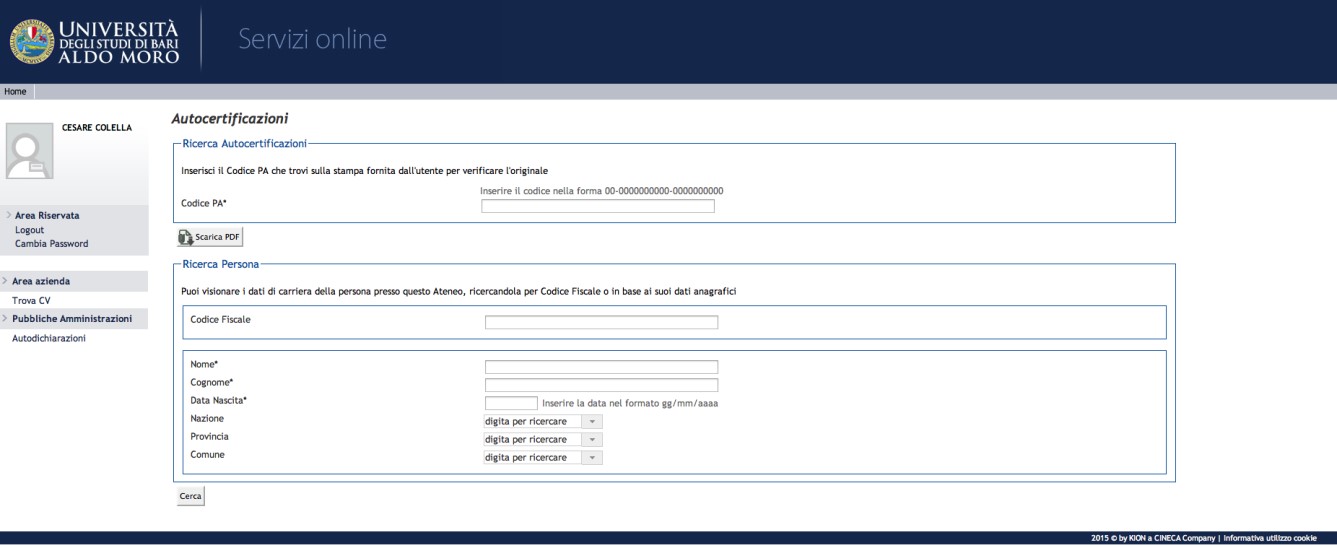 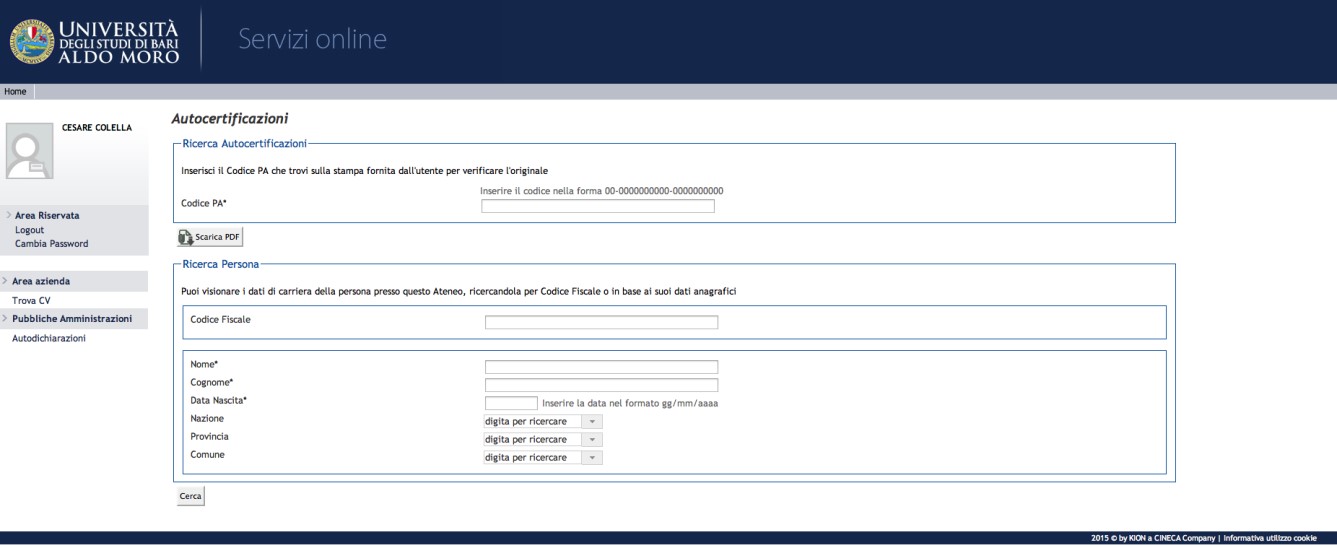 attraverso il codice fiscale dello studente; attraverso il nome, cognome e data di nascita dello studente. Nella procedura B e C dopo aver inserito i dati e cliccato su “CERCA”, il sistema visualizzerà un riepilogo dei dati dello studente. 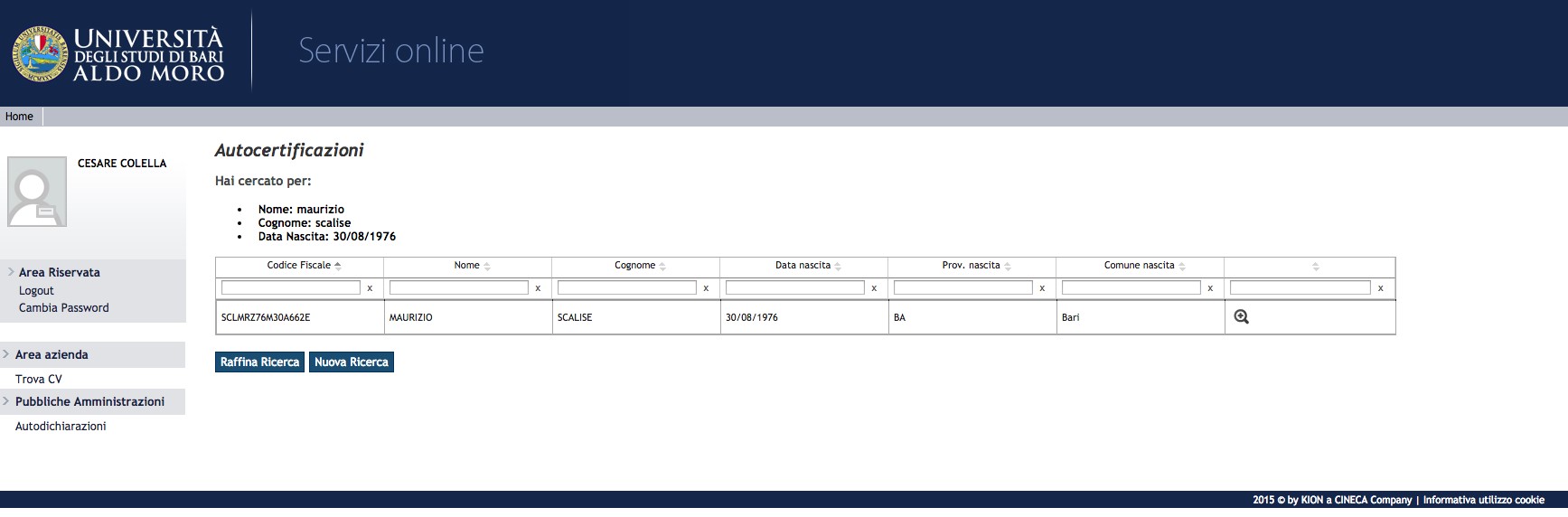 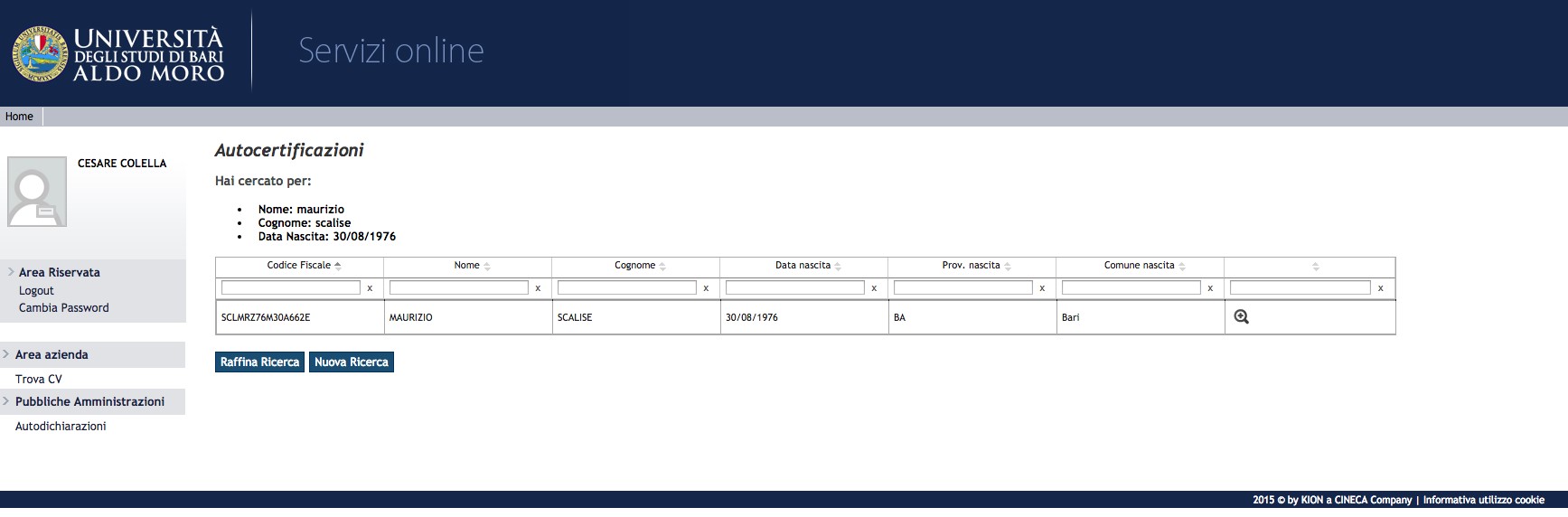 Cliccare sul simbolo “lente d’ingrandimento”, per visualizzare il dettaglio delle informazioni relative alla carriera dello studente. 